Título do Trabalho(Não informar os autores do trabalho)ResumoO Resumo deve ter 10 linhas no máximo. No Resumo não pode ter gráficos, figuras ou tabelas e deve ser representativo do trabalho.Palavras-chave: em ordem alfabética e separadas por ponto e vírgulaIntroduçãoEste arquivo apresenta as instruções de formatação para a submissão de trabalhos do III Congresso Brasileiro de Ecologia de Paisagens, que será realizada na Universidade Federal do ABC, no campus de São Bernardo do Campo- SP, de 09 a 13 de novembro de 2020. Utilize esse arquivo modelo para fazer o seu artigo e mantenha as mesmas características de tipo de fonte e tamanhos.A Introdução deve indicar claramente o histórico e os objetivos do seu trabalho. Não é necessária uma revisão extensiva da literatura, mas as principais realizações com a respectiva literatura que influenciam o seu trabalho devem ser mencionadas.Material e MétodosBreve descrição da metodologia utilizada (os princípios destes métodos não devem ser descritos se os leitores puderem ser direcionados para referências facilmente acessíveis ou textos padrão).Formato das PáginasOs trabalhos serão apresentados na forma de RESUMO EXPANDIDO, com no máximo 5 páginas.O Formato será de coluna simples. Este modelo, deve ser utilizado para a escrita e submissão dos trabalhos. A língua oficial do evento é o português.FormataçãoO artigo deverá ser escrito com fonte Times New Roman, espaçamento entre linhas de 1,0. O título deverá utilizar tamanho 16, caixa alta, negrito e ser centralizado. O título das seções deverá ser em negrito, tamanho 11, pulando uma linha para separar as seções. O texto de cada item, ou subitem, deve ser escrito em tamanho 10. As páginas não deverão ser numeradas.Deverá ser utilizada a página em formato A4, com margens de 2 cm abaixo, acima e nas laterais (conforme esse arquivo Modelo).Submissão dos trabalhosOs trabalhos deverão ser enviados no formato .docx no formulário de inscrição. O título do arquivo deve ser o título do trabalho.Os trabalhos serão avaliados pelos membros do Comitê Científico. Os trabalhos aceitos com modificações deverão ser corrigidos, conforme os comentários dos revisores, e enviados na sua versão final no prazo, conforme o cronograma disponível no site oficial do evento.Resultados e discussãoEsta seção deve resumir claramente os resultados experimentais obtidos ou os principais resultados do estudo realizado. Por favor, evite declarações de que os resultados serão apresentados durante a conferência. A revisão de sua apresentação será baseada principalmente no material fornecido no momento da submissão e não considerará nenhuma realização prometida no futuro próximo.Figuras e TabelasPoderão ser incluídas figuras e tabelas no texto. Na Figura 1, pode-se observar um exemplo do formato a ser seguido.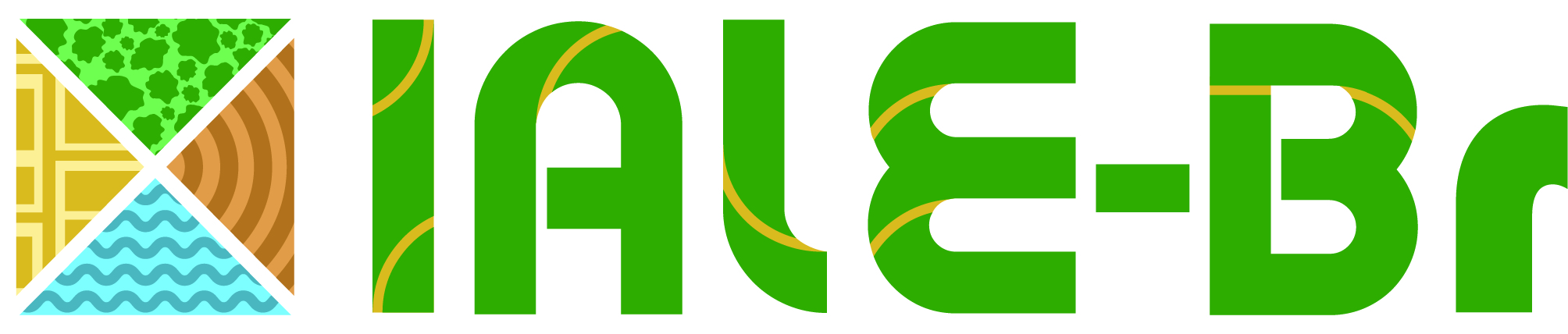 As Tabelas deverão seguir o mesmo padrão das Figuras, mas o título e a legenda ficam acima da Tabela e serão  nomeadas como Tabela 1, Tabela 2, etc. Equações importantes para o entendimento do trabalho deverão evitar longas deduções. As equações devem ser numeradas e utilizar números arábicos, entre parênteses, alinhada a esquerda, conforme Equação 1:					(1)Onde: A é área (cm2), c o comprimento (cm) e l largura (cm).Considerações finais Conclusão do trabalho, deixando claro quais foram os principais pontos encontrados.AgradecimentosAgradecimentos à fundação de apoio.Referências bibliográficasPrimeiro autor (exemplo: Fushita, A.T.); demais autores. Ano de publicação. Título do trabalho. Local de publicação, página (exemplo: v. 99, p. 4-7).